Использование ИКТ на уроках иностранного языка                                                                             Учитель английского языка –                                                                          Сафонова Тамара Николаевна На сегодняшний день в преподавании иностранного языка складываются тенденции, соответствующие нынешнему уровню технического прогресса. Эффективность применения информационных технологий на уроках английского языка уже не подлежит сомнению. Ученые отмечают, что чем больше систем восприятия задействовано в обучении, тем лучше и прочнее усваивается материал. Активное же внедрение информационных технологий в учебный процесс приумножает дидактические возможности, обеспечивая наглядность, аудио и видео поддержку, и контроль, что в целом способствует повышению уровня преподавания. Кроме того, расширяются возможности реализации принципа наглядности, использования проектного метода и других нестандартных форм обучения, возрастает роль самостоятельной работыИспользование ИКТ технологий помогает учащимся при выполнении домашних заданий Учащиеся используют ИКТ для  выполнения проектных заданий и письменных работ. Например, они изготавливают рождественские открытки и валентинки, используя приёмы работы в Power Point, Adobe Photo Shop и Coral Draw. Выполняя письменные проекты по темам «Моя Родина», «Праздники и традиции России и Великобритании», «Письмо другу по переписке», учащиеся могут представить их на электронном носителе. Такого рода задания выполняют учащиеся 5-11 классов. Это способствует развитию их умения работать с клавиатурой, выполнять различные операции на компьютере. Кроме того, такие электронные «презентации» позволяют учителю создавать банк лучших работ учащихся. В дальнейшем они могут использоваться для разного рода публикаций (печатных и в Интернете), а также для участия в международных детских Интернет - проектах. Формы уроков, эффективно используемые при обучении иностранному языку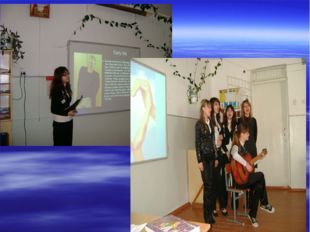 Уже на протяжении 10 лет я практикую уроки с использованием ИКТ, что позволяет : - стимулировать интерес учащихся к изучению иностранного языка, - способствовать развитию познавательного и коммуникативного интереса, - стремления к самостоятельной работе по овладению иностранным языком как на уроке, так и во внеурочное время, - позволяет дифференцировать обучение и служит одним учащимся для ликвидации пробелов в знаниях, а другим для расширения своих знаний, - способствует более глубокому и осознанному восприятию нового материала, - формирует навык интегрированного применения знаний иностранного языка и информатики. Овладеть коммуникативной компетенцией на английском языке, не находясь в стране изучаемого языка, дело весьма трудное. Поэтому важной задачей учителя является создание реальных и воображаемых ситуаций общения на уроке иностранного языка с использованием различных приемов работы. Не менее важным считается приобщение школьников к культурным ценностям народа – носителя языка. В этих целях большое значение имеют аутентичные материалы, в том числе видеофильмы. Их использование способствует реализации важнейшего требования коммуникативной методики – представить процесс овладения языком как постижение живой иноязычной культуры,индивидуализации обучения и развитию и мотивированности речевой деятельности обучаемых. Огромное множество образовательных сайтов помогают  найти нужный видеофрагмент практически к любой изучаемой теме. Метод проектов. Метод проектов приобретает в последнее время все больше сторонников. Он направлен на то, что бы развить активное самостоятельное мышление ребенка и научить его не просто запоминать и воспроизводить знания, которые дает ему школа, а уметь применять их на практике. Проектная методика отличается кооперативным характером выполнения заданий при работе над проектом, деятельность, которая при этом осуществляется, является по своей сути креативной и ориентированной на личность учащегося. Она предполагает высокий уровень индивидуальной и коллективной ответственности за выполнение каждого задания по разработке проекта. Совместная работа группы учащихся над проектом неотделима от активного коммуникативного взаимодействия учащихся. Проектная методика является одной из форм организации исследовательской познавательной деятельности, в которой учащиеся занимают активную субъективную позицию. Тема проекта может быть связана с одной предметной областью или носить междисциплинарный характер. При подборе темы проекта учитель должен ориентироваться на интересы и потребности учащихся, их возможности и личную значимость предстоящей работы, практическую значимость результата работы над проектом. Выполненный проект может быть представлен в самых разных формах: статья, рекомендации, альбом, коллаж и многие другие. Разнообразны и формы презентации проекта: доклад, конференция, конкурс, праздник, спектакль. Главным результатом работы над проектом будут актуализация имеющихся и приобретение новых знаний, навыков и умений и их творческое применение в новых условиях. 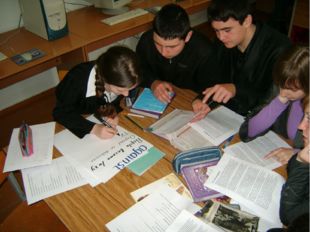 Урок-экскурсия (урок – путешествие) Урок – экскурсия с использованием информационно – коммуникационных технологий поможет познакомиться с прекрасными ландшафтами, историческими и культурными традициями, достопримечательностями. Что ещё нужно, чтобы почувствовать себя частью английской культуры и испытать те же чувства, которые испытывают жители столь удивительных мест? Структура проведения урока – экскурсии: Учащимся сообщается тема экскурсии и предлагается догадаться о её содержании. Затем вводится новая лексика, которая необходима для понимания презентации, положенной в основу урока. Новая лексика вводится перед началом. Также предлагаются вопросы, на которые предстоит ответить учащимся по окончании экскурсии. Урок в форме лекции с обратной связью На уроке-лекции (объяснение нового материала) прежде всего происходит лишь общее знакомство учащихся с содержанием темы в целом. В дальнейшем этот учебный материал снова будет объектом внимания школьников на уроках-семинарах или их разновидностях, где уже более глубоко будет прорабатываться учащимися в соответствии с их уровнем подготовленности, способностями и склонностями. Это первое обстоятельство урока-лекции, которое характерно для него в системе уроков. Второе заключается в том, что на протяжении всего урока весь класс активно работает, нет потери времени на так называемую проверку домашнего задания. Урок – лекция с обратной связью имеет существенное отличие от традиционного урока – лекции. Меняется роль учителя и учащихся. Да, учитель остаётся ведущим, но он весь урок активизирует деятельность детей через вовлечение их в диалог по изучаемому материалу. Основывая своё объяснение на уже имеющихся знаниях, задаёт вопросы, акцентирует внимание на датах, географических названиях, именах и других важных фактах. Обязательный этап урока – лекции с обратной связью – это контроль полученных знаний через тестирование, опрос, комментарии основных вопросов лекции. В начале урока необходимо сообщить учащимся о предстоящем контроле, чтобы активизировать их познавательную активность. Еще одна особенность уроков в форме лекции с обратной связью заключается в том, что на них отсутствует опрос учащихся как самостоятельная часть урока. Контроль на таких уроках сливается с обучением, пронизывает насквозь каждый урок. Урок-игра Весьма интересной и плодотворной формой проведения уроков является урок-игра. Эта форма урока расширяет знания учащихся о традициях и обычаях ,существующих в англоязычных странах и развивает у школьников способности к иноязычному общению, позволяющих участвовать в различных ситуациях межкультурной коммуникации. 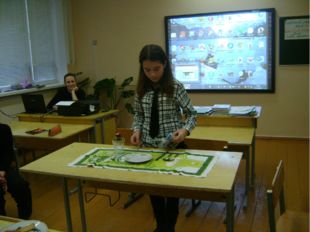    Конечно же нельзя заставить учителя применять ИКТ на своих уроках. Здесь важно внутреннее желание, которое побуждает учителя внедрять технологии в свой педагогический процесс. Для реализации такого рода инноваций учитель–предметник должен владеть информационной компетентностью, т.е. системой «компьютерных знаний и умений, обеспечивающих необходимый в конкретной профессии уровень получения, переработки, хранения и представления профессионально детерминированной информации». Он должен сам проявлять интерес к освоению новых информационных технологий и  владеть компьютером хотя бы на уровне пользователя. Так как процесс информатизации преподавания иностранных языков набирает темп, необходимо, чтобы учителя, добившиеся определённых результатов на этой ниве, делились опытом со своими коллегами, облегчая им путь в данном направлении. Возможен обмен рекомендациями по применению обучающих программ и материалами, созданными самим учителем. С этой целью в нашем МБОУ « Нижнегорская школа-гимназия» еще в 2012 году создан кабинет английского языка ,в котором имеются интерактивная доска, проектор, ноутбук и выход в Интернет. Сейчас такие условия –практически в каждом кабинете.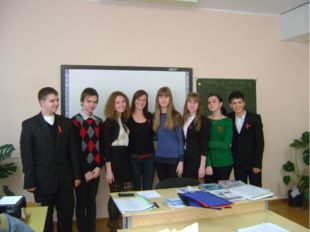 Ученики  должны уметь определённые навыки работы с компьютером.  На уроках я дифференцирую задания по степени сложности ,или группирую учащихся таким образом, что учащиеся, нуждающиеся в педагогической поддержке сидят рядом или в парах. Применение ИКТ на уроках английского языка является  эффективным фактором для развития мотивации учащихся. В большинстве случаев очень нравится работать в компьютерном классе, так как уроки проходят в неформальной обстановке, детям предоставлена большая свобода действий, и некоторые из них могут «блеснуть» своими познаниями в сфере ИКТ. Однако учителю следует следить за соблюдением рабочей дисциплины и выполнением всеми учащимися всего объёма работы. Уроки с применением компьютера также могут способствовать повышению внутренней самооценки отдельных учащихся и укреплению их авторитета в ученическом коллективе. Ученик в классе углублённого изучения языка, который имел низкий уровень успеваемости по предмету, на уроках с применением ИКТ  успешно выполнял задания учителя. Возможны единичные случаи, когда ребёнку не очень нравится работать с компьютером. Кроме того, при массовой информатизации процесса обучения возникает опасность перегрузки учащихся работой с компьютером. В таком случае необходимо строгое планирование  уроков с применением ИКТ.          Программное обеспечение урока Это могут быть мультимедийные программы и материалы, найденные в Интернете. «Мультимедийные программы имеют ряд несомненных преимуществ в обучении иностранному языку: во-первых, это средство обучения расширяет дидактические возможности учителя, опирается на потенциал личности (его интерес), полнее использует имеющийся в школе ресурс, а также позволяет эффективно организовать самостоятельную работу учащихся». Эти материалы могут выступать в роли «реального «культурного носителя» в процессе межкультурной коммуникации. При этом роль учителя английского языка состоит в том, чтобы адаптировать их к данному учебному курсу, изучаемой теме и языковому уровню учащихся. Это довольно трудоёмкий процесс. Использовать Интернет - материалы можно и без доступа в Интернет, запуская их по локальной сети. В этом есть и преимущество, так как исключается самостоятельный выход учащихся во «всемирную паутину» во время урока. Более удобны в использовании материалы, созданные самим учителем. Они уже адаптированы к учебному курсу, теме и уровню учащихся. При этом их легко хранить в банке учебных материалов, корректировать и тиражировать для использования другими учителями английского языка и учащимися в самостоятельной работе. Недостатком этих материалов является их менее эстетичный вид и определённое количество времени, необходимое на их подготовку. Трудности интегрирования ИКТ  и преподавания английского языка Необходимость владения навыками педагогического дизайна Затрата времени на отбор и адаптацию материалов при подготовке урока Перегрузка учащихся работой  с компьютером при массовой информатизации школы Перспективы использования ИКТ учителем  английского языка Переписка учителя и учеников с жителями англо-говорящих стран посредством электронной почты Участие учителя и детей в совместных международных Интернет - проектах Создание сайтов и презентаций (Power Point Presentations): они могут создаваться совместно учителем и учащимися и использоваться в учебных и познавательных целях. Кроме того, возможен обмен презентациями между учителями, обмен учителя методическим опытом с коллегами других стран Электронные публикации рефератов, статей в Интернете, создание собственных  видеоуроков. Заключение «Технологии более не являются частью будущего, и учителя должны приложить усилия, чтобы стать «грамотными» в их применении и внедрять их в процесс преподавания и обучения». Использование новых информационных технологий расширяет рамки образовательного процесса, повышает его практическую направленность. Повышается мотивация учащихся в образовательном процессе и создаются условия для их успешной самореализации в будущем. «…Интернет позволяет не только насытить обучающихся большим количеством готовых, строго отобранных, соответствующим образом организованных знаний, но и развивать интеллектуальные, творческие способности учащихся, их умение самостоятельно приобретать новые знания, работать с различными источниками информации».       Однако, ИКТ – это не панацея на пути повышения мотивации и самостоятельности учащегося в познавательном процессе. Учитель должен организовать как технический аспект урока (программное обеспечение), так и педагогический (организовать взаимодействие учащихся, деятельность, помощь им). 